PROSEDUR PEMBUKAAN REKENING TABUNGAN PENSIUN BRITAMA PADA PT.BANK RAKYAT INDONESIA (PERSERO) Tbk. KANTOR CABANG PEMBANTU SENTULTUGAS AKHIROleh:RANTI NUR OKTAVIA PERMATASARINPM: 160110034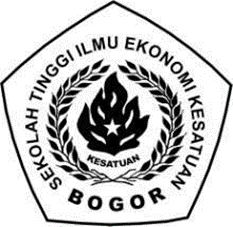 PROGRAM DIPLOMA III KEUANGAN & PERBANKANSEKOLAH TINGGI ILMU EKONOMI KESATUANBOGOR2019PROSEDUR PEMBUKAAN REKENING TABUNGAN PENSIUN BRITAMA PADA PT.BANK RAKYAT INDONESIA (PERSERO) Tbk. KANTOR CABANG PEMBANTU SENTULTUGAS AKHIRSebagai salah satu syarat untuk memperoleh gelar Ahli Madya pada Program Studi Keuangan & Perbankan Sekolah Tinggi Ilmu Ekonomi KesatuanOleh:RANTI NUR OKTAVIA PERMATASARINPM : 160110034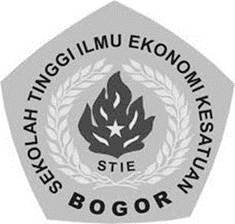 PROGRAM DIPLOMA III KEUANGAN & PERBANKANSEKOLAH TINGGI ILMU EKONOMI KESATUANBOGOR2019